Connect with and Support Georgia’s Science Teachers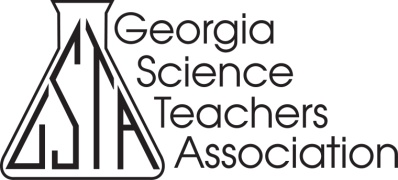 ___________________________________________________________________________________________2019 Call for Conference Exhibitors, Conference Sponsors, and Award SponsorsGSTA’s 2019 annual conference is expected to bring more than 1,600 science teachers to Columbus, GA  for 2½ days of professional learning, networking, collaboration, and recognition.  Would you like to share your products and services with these educators, support their professional learning, or help GSTA recognize outstanding teachers, administrators, and students?  If so, then we invite you to exhibit at the conference, become a conference sponsor, or sponsor an award.  Please read below to learn how each of these options can help your organization connect with our attendees and support science education in Georgia.Conference Overview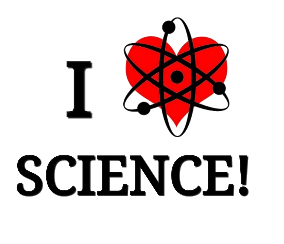 With the theme, I Love Science! the 2019 conference will help teachers engage their students in meaningful science learning with a focus on the new Georgia Standards of Excellence (GSE) in Science.  Sessions aligned to the following strands will be complemented by field trips, featured speakers, socials, and our annual awards banquet.  Passionate About Literacy to Fuel Deeper Scientific Understanding  Passionate About Real-World Relevance of Science Through STEM/STEAM  Passionate About Three-Dimensional Science Practices Exhibiting at the ConferenceHighlighting your products and services in our bustling exhibit areas is a great way to connect with our participants and let them know what you have to offer.  We will include dedicated time in our program to drive traffic to your booth.  You may also submit up to four proposals for conference sessions, in which you engage teachers first-hand to demonstrate how your resources can benefit students in the classroom.  We also invite all exhibitors to provide a door prize for our Friday-afternoon drawing.  This drawing is always a highlight for our participants, and it provides further incentive for participants to visit exhibits throughout the conference.  Please read below for exhibitor details, additional sponsorship opportunities, and registration and contact information.Sponsoring the Conference or AwardsGSTA relies on partnerships with generous sponsors to provide the best science professional learning experience in Georgia and to recognize excellence in science education across the state.  To foster these partnerships, GSTA offers multiple sponsorship levels that allow sponsors to support the excellent professional learning offered through our conference or to help the Georgia Science Teachers Education Foundation recognize excellence in science teaching.General Guidelines:For each sponsorship, the sponsor may choose to support either the conference through GSTA’s general organization or the awards program through our education foundation.Multiple sponsorships are available at each level.Sponsorships do not include exhibitor registration.In-kind sponsorships can be negotiated.Benefits for All SponsorsFree tickets to GSTA's annual awards banquet (Bronze=1 ticket; Higher Levels=2 tickets)Input on booth location for sponsors who register as exhibitors by the early bird deadlineName and color logo listed in conference program, on online app, and on electronic kioskRecognition in GSTA's e-newsletter and websiteAll awards sponsors will also be recognized with name and logo in awards banquet programAre you ready to Connect with and Support Georgia’s Science Teachers? Additional Information for ExhibitorsExhibitors may submit session proposals through the regular process on GSTA’s website.  The deadline for all proposals is October 31st, 2018. Hotel reservations for the Columbus Marriott can be made on their website using the following link: https://bit.ly/2DsejdMConference Center and GSTA Contact Information:Marriott Hotel801 Front AvenueColumbus, GA  31901706-327-0162Exhibits Chair:Sharon Boyersharongsta14@gmail.com	770-403-9836Registration and Cancellations:Each exhibitor is entitled to register four (4) representatives without charge per booth purchased.  Each additional representative will be billed $100.Exhibitors who request cancellation of their exhibit space before November 1, 2018, are entitled to a full refund.  For cancellations made by December 1, 2018, a 50% refund will be provided.  No refunds after December 1, 2018.  All cancellation requests must be made in writing to the Exhibits Chair.Please list your website correctly on the registration form and provide the email address of one of your exhibitors to receive future correspondence about the conference.EXHIBITORS MUST AGREE NOT TO DISMANTLE OR TEAR-DOWN EXHIBITS BEFORE 5:00 P.M. ON FRIDAYExhibit Hall Hours:  Additional Information for Awards SponsorsThe Georgia Science Teachers Education Foundation, Inc. is a non-profit, tax-exempt corporation of the Georgia Science Teachers Association.  It was organized to serve as the charitable arm of the GSTA.  The goal of the Foundation is the distribute awards and scholarships for promoting science education.  It will accept real or personal gifts (money or even property) from individuals or corporations.Annual tax deductible contributions may be made at several levels as described above.  In addition, individuals may contribute an “In Honor/Memory Of” donation of $250.  Appropriate acknowledgements will be mailed for such contributions.  GSTEF Donors who contribute $500 or more will be invited to the annual GSTA Awards Banquet.  Records of contributions will be kept on a calendar year basis.The Georgia Science Teachers Education Foundation is a 501(c)(3) and 509(a) organization. Please send this form and contribution, payable to the Georgia Science Teachers Education Foundation, Inc to:GSTA860 Johnson Ferry Road NESuite 140-334Atlanta, GA 30342Exhibitor TypeRegistration FeeBenefitsNon Profit$225 (Before Nov. 15th)$250 (After Nov. 15th)10’ x 10' Booth with one 6 ft table, two chairs, waste basket, and pipe and drape.Dedicated exhibit hall hoursComplimentary membership to GSTAExhibitor listing and website in conference programExhibitor lounge with complimentary morning breakfastAbility to submit up to four conference session proposals (Note: General participants are limited to three proposals. Acceptance of proposals is not guaranteed, and will be determined by GSTA's program committee.)Four individual conference registrations.  Additional registrations are available for $100 each.For Profit$325 (Before Nov. 15th)$375 (After Nov. 15th)10’ x 10' Booth with one 6 ft table, two chairs, waste basket, and pipe and drape.Dedicated exhibit hall hoursComplimentary membership to GSTAExhibitor listing and website in conference programExhibitor lounge with complimentary morning breakfastAbility to submit up to four conference session proposals (Note: General participants are limited to three proposals. Acceptance of proposals is not guaranteed, and will be determined by GSTA's program committee.)Four individual conference registrations.  Additional registrations are available for $100 each.LevelAmountTypeTypeAdditional BenefitsLevelAmountConferenceAwardsAdditional BenefitsBronze$500Conference TotesAdministrator of the YearMay provide one item to be stuffed into conference bags OR Recognition with selected award during awards banquetSilver$1,000Networking SocialTeacher of PromiseConference GrantClassroom Mini-Grant1/4-page black & white ad in conference programSignage at selected social OR Recognition with selected award during awards banquetMay provide one item to be stuffed into conference bagsGold$1,500Refreshment BreakTeacher of the Year1/2-page black & white ad in conference programSignage at selected refreshment break OR Recognition with selected award during awards banquetMay provide one item to be stuffed into conference bagsPlatinum$2,000Featured SpeakerScienceQuest Teacher ScholarshipScience Adventure Student ScholarshipFull-page black & white ad in conference programRecognition during introduction of designated featured speaker OR Recognition with selected award during awards banquetRecognition with in conference program with designated speaker's profileMay provide two items to be stuffed into conference bagsOpportunityNext StepsContact for More InformationConference ExhibitsSee below for additional detailsRegister online at www.georgiascienceteacher.orgDr. Sharon Boyer, Exhibits Chair, sharongsta14@gmail.comConference SponsorshipsContact Ms. Eales and Dr. White to make specific arrangementsDr. Donald White, Conference Chair donald.white@cowetaschools.orgMs. Sarah Eales, Presidentseeales@gmail.comAward SponsorshipsSee below for additional detailsContact Dr. Creel to make specific arrangementsDr. Sally Creel, Awards and Foundation Chair, sally.creel@gmail.comDateTimeActivityWednesday, 13 February4:00pm - 8:00pmExhibitor move inThursday,     14 February8:00am - 5:00pmExhibit Hall openFriday,         15 February8:00am - 5:00pmExhibit Hall openFriday,         15 February5:00pm - 9:00pmExhibitor move outGeorgia Science Teachers Education Foundation Sponsor InformationGeorgia Science Teachers Education Foundation Sponsor InformationGeorgia Science Teachers Education Foundation Sponsor InformationGeorgia Science Teachers Education Foundation Sponsor InformationGeorgia Science Teachers Education Foundation Sponsor InformationGeorgia Science Teachers Education Foundation Sponsor InformationName:        Individual              Corporate       Individual              CorporateAddress:Phone:Phone:Address:Contribution Amount:  Contribution Amount:  E-Mail :  Designate Donation: Designate Donation: Specific Award (please list): Specific Award (please list): Specific Award (please list): Specific Award (please list): Designate Donation: Designate Donation: In Honor of:In Honor of:In Memory of: In Memory of: Please check one:Please check one:     Yes, please list my contribution in eObservations and/or Conference Program.      No, do not list my contribution in eObservations and/or Conference Program.     No, do not list my contribution in eObservations and/or Conference Program.      I want this contribution to remain anonymous. 